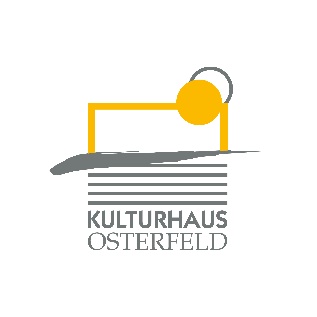 PRESSEMITTEILUNGAm Donnerstag, 30. Januar um 20.30 Uhr kommt der aktuell vielseitigste Fingerstyle-Gitarrist Jacques Stotzem mit dem Programm „ACOUSTIC GUITAR MUSIC“ ins Studio des Kulturhauses Osterfeld.Der belgische Gitarrist gehört für viele Fans der akustischen Gitarrenmusik zu den absoluten Favoriten – mit seinem perfekt vorgetragenen Fingerstyle-Gitarrenspiel, seinem sensiblen Gespür für Melodik und feinen Temperament. In ganz Europa zu Gast, hat Stotzem einen unverkennbar eigenen Sound auf der akustischen Gitarre und überzeugt sowohl in den für ihn typischen, stimmungsvollen Balladen als auch in durchaus rockenden Adaptionen von Hendrix- oder Gallagher-Stücken. Jacques’ Konzertprogramm ist eine Mischung aus Eigenkompositionen und Arrangements von Rockklassikern.VeranstalterKangeroo EventVK: € 22,10 · AK: € 24,70Karten und Informationen gibt es im Kulturhaus Osterfeld (07231) 3182-15, dienstags bis samstags, 14.00 bis 18.00 Uhr, per Mail unter: karten@kulturhaus-osterfeld.de und an allen bekannten Vorverkaufsstellen oder unter www.kulturhaus-osterfeld.de.  i.A. Christine SamstagPresse und Sekretariat